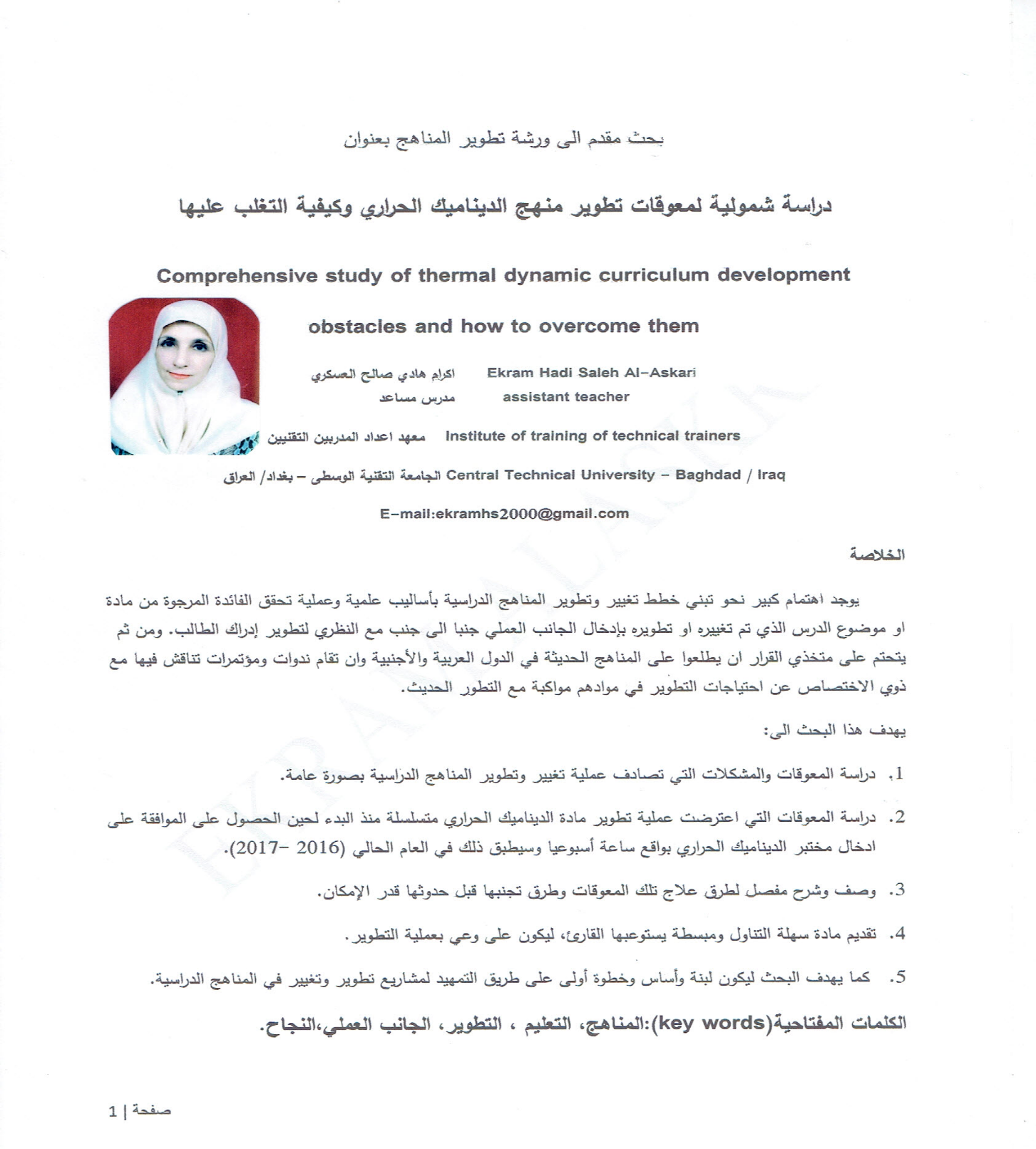 اكرام هادي صالح العسكري: العنوان: بغداد /العراق، الايميل: ekramhs2000@Gmail. Comحاصلة على شهادة الماجستير في: هندسة المكائن والمعدات / فرع طاقة شمسية وطاقات بديلة/ الجامعة التكنولوجية.خلاصة الخبرة: تدريس في قسم المكائن والمعدات / معهد تكنولوجيا / قسم السيارات والتكييف والتبريد /الكلية التقنية / وقسم هندسة المكائن والمعدات / الجامعة التكنولوجية وفي الجامعة التقنية الوسطى / معهد اعداد المدربين التقنيين المواد التالية: الرسم الهندسي ومختبر الحرارة ومختبر ديناميك الموائع و مختبر الميكانيك والمواد النظرية التالية: اللغة الفنية، وكهربائية السيارات، و مكائن القدرة، والحاسوب والديناميك الحراري، ومكائن الاحتراق الداخلي، وميكانيك السيارات. شاركت في خمس مؤتمرات داخل العراق  ومؤتمر واحد في تركيا واشرفت على سبعة  مشاريع تخرج.Ekram Hadi Saleh: title: military Baghdad/Iraq, e-mail: ekramhs2000@gmail.com holds a master degree in engineering machinery and equipment/ solar energy and renewable energies/ Technology University. Summary of experience: teaching in the Department of machinery and equipment/Technology Institute/ and the Department of motor vehicles Department and air conditioning and refrigeration/technical college/machinery and equipment engineering/Technological University/ in Middle Technical University/ Technical Instructor Training Institute in the following articles: engineering drawing And heat and fluid dynamic laboratory , Theoretical materials and mechanics laboratory: Technical language, and electric cars, and vending machines, and computer capacity and the dynamic, internal combustion engines, Auto mechanics. Participated in Five conferences within Iraq and one Conference in Turkey, oversaw the eight projects come out.